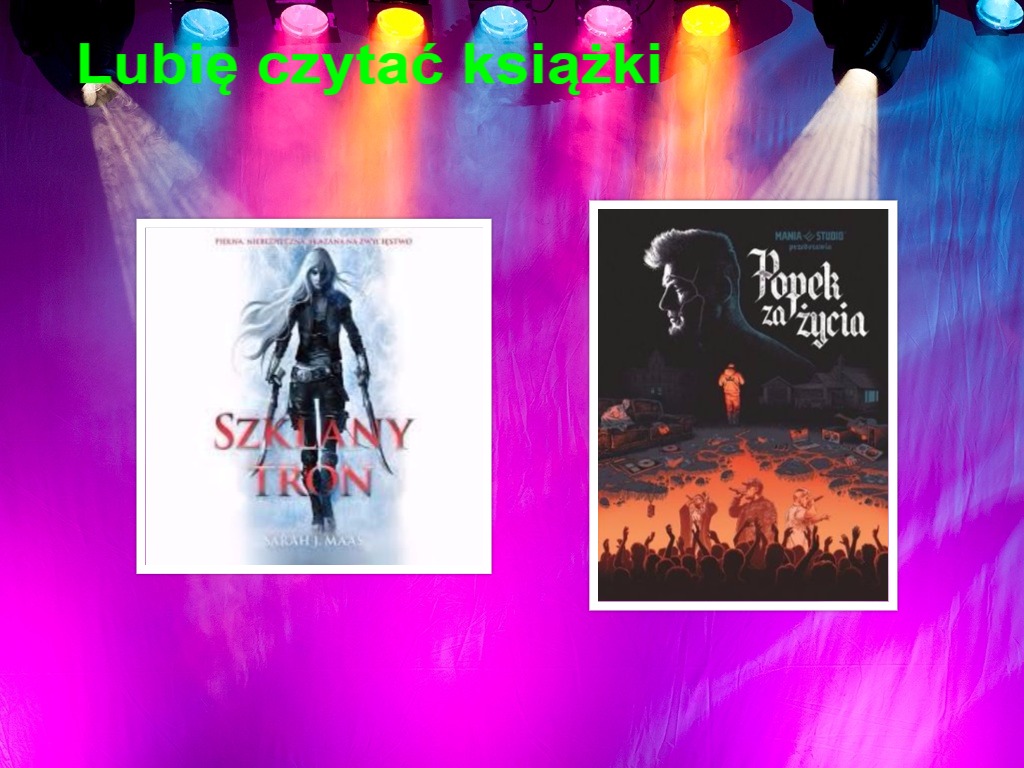 ADRIAN 6A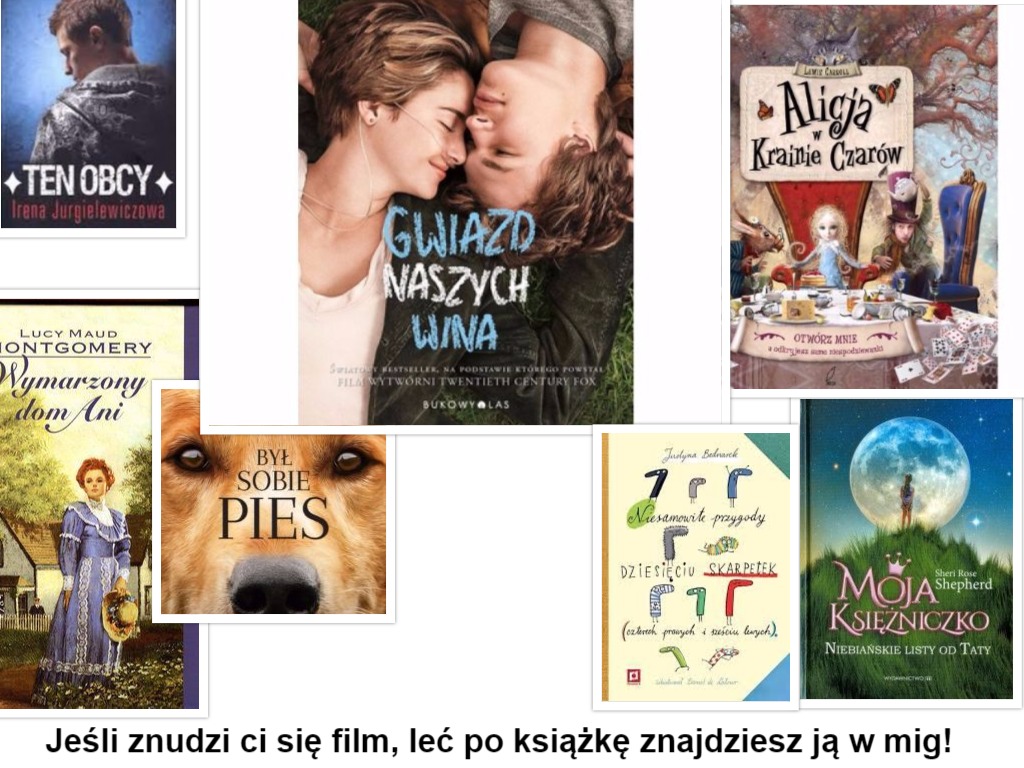 AMELIA 6C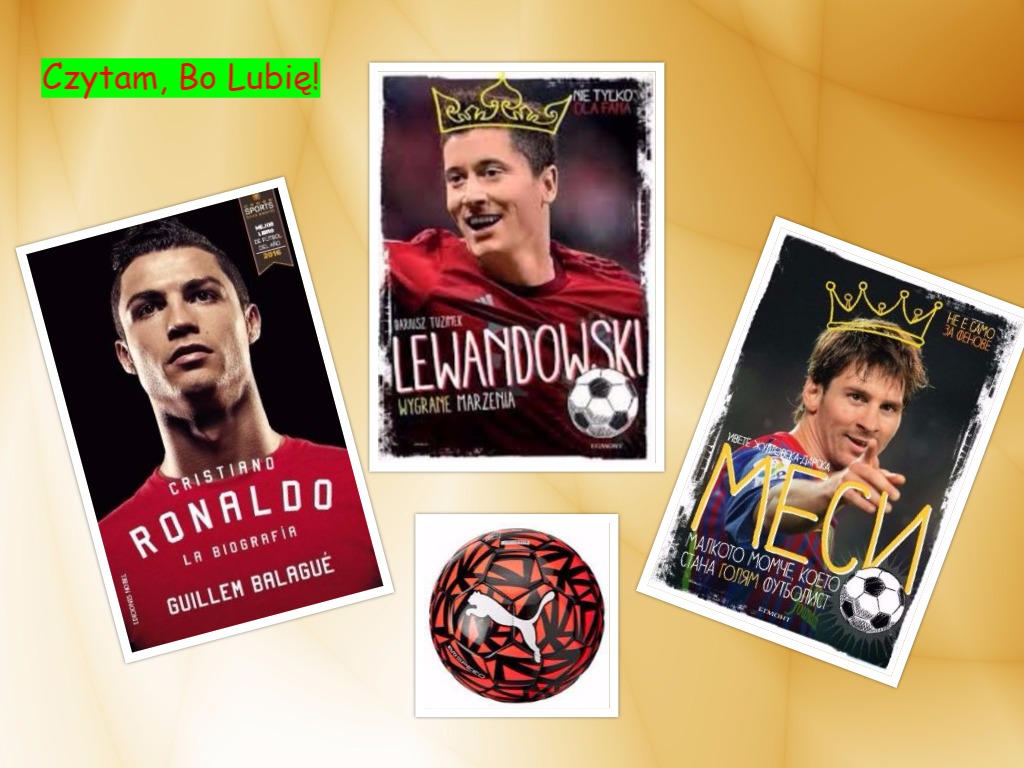 BARTOSZ 5C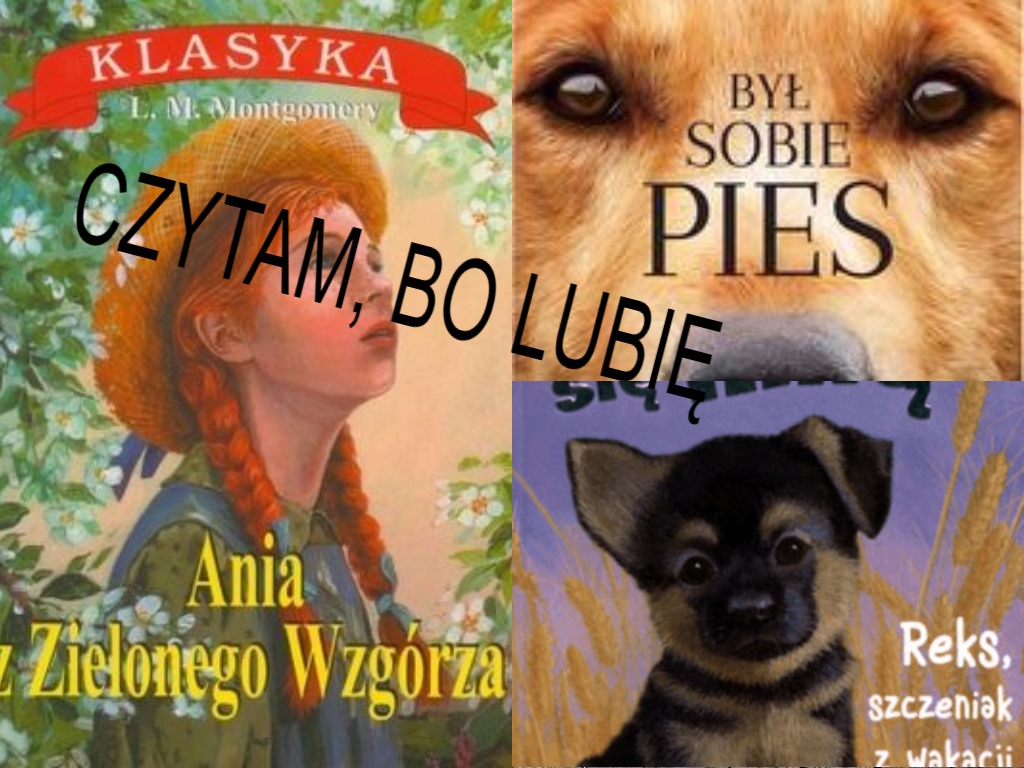 DOMINIKA 6A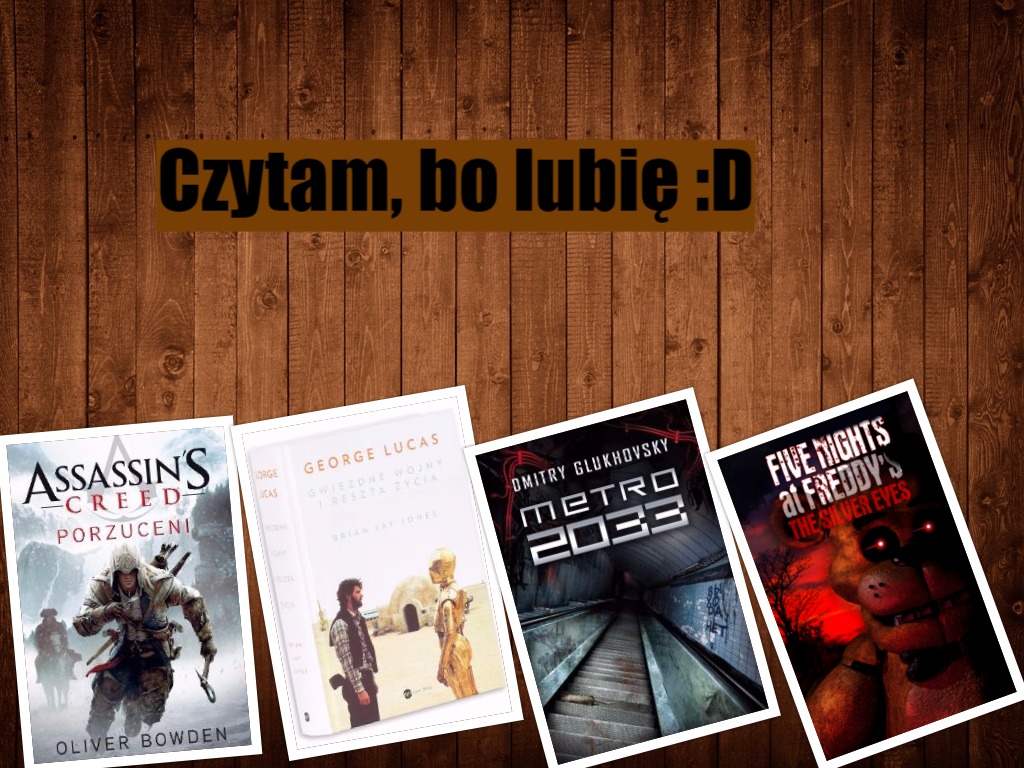 JAKUB 6A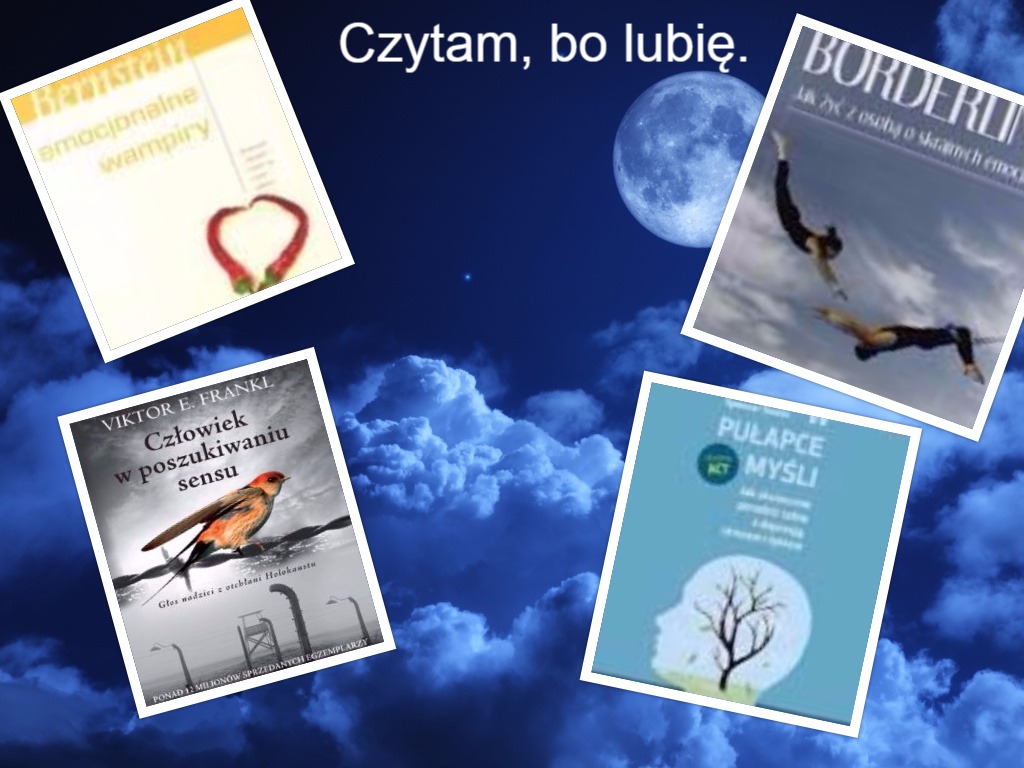 JULIA S 6A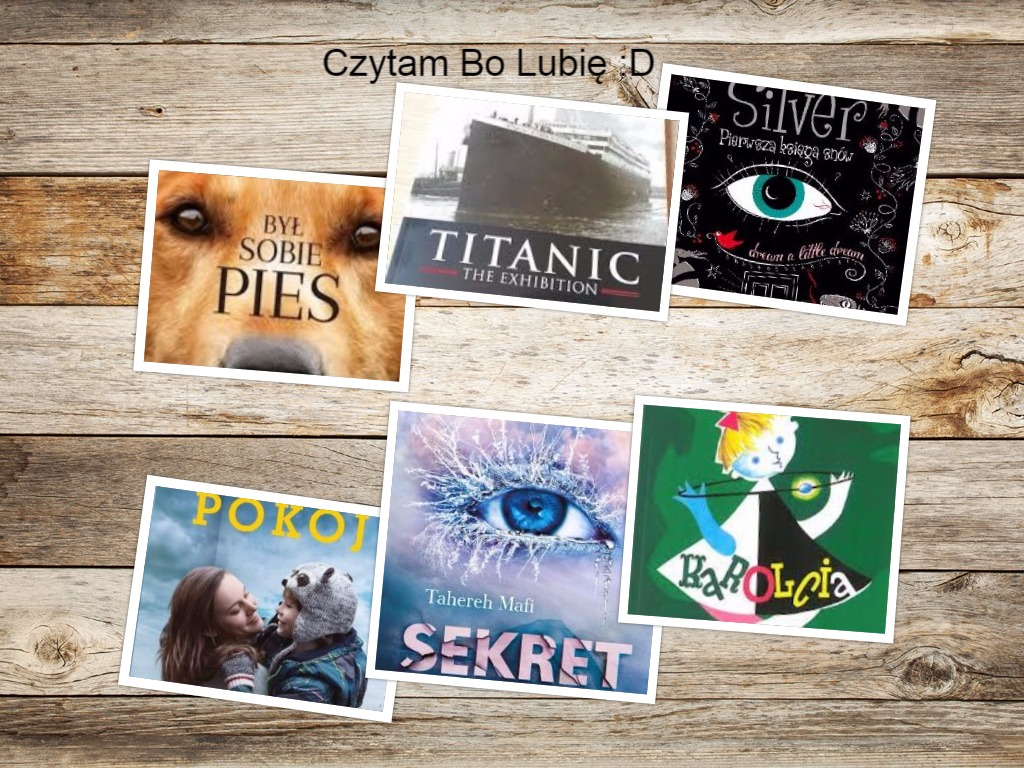 JULIA SZ 6A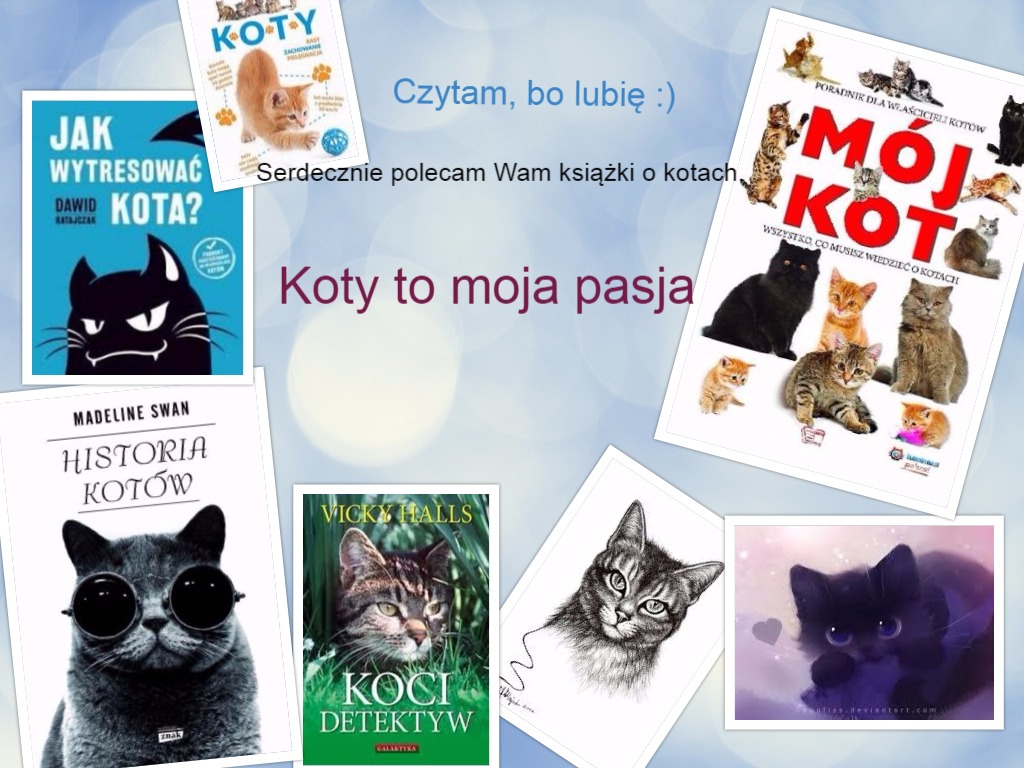 KAMILA 6A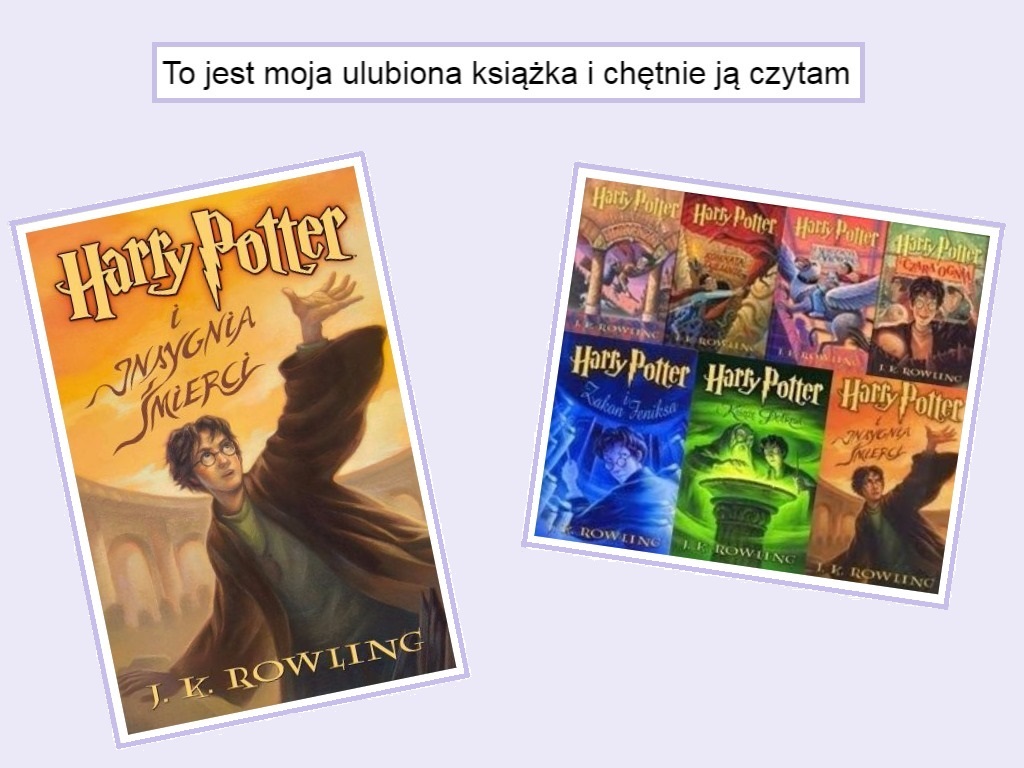 KAROL 6A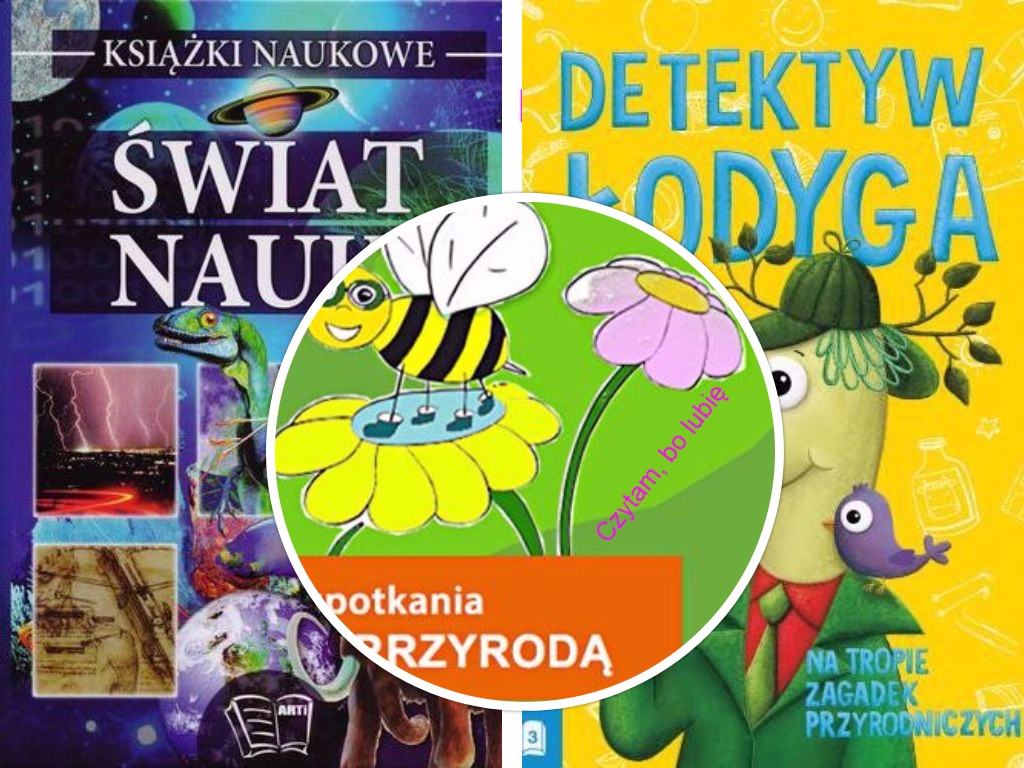 KAROL 6C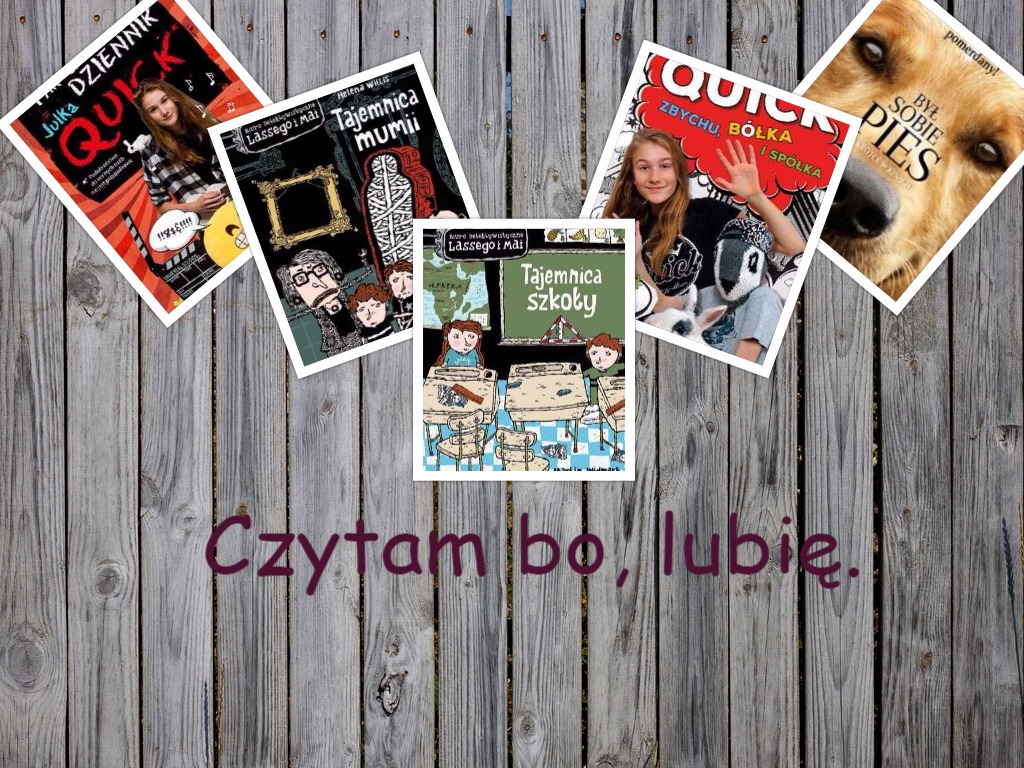 KAROLINA 6A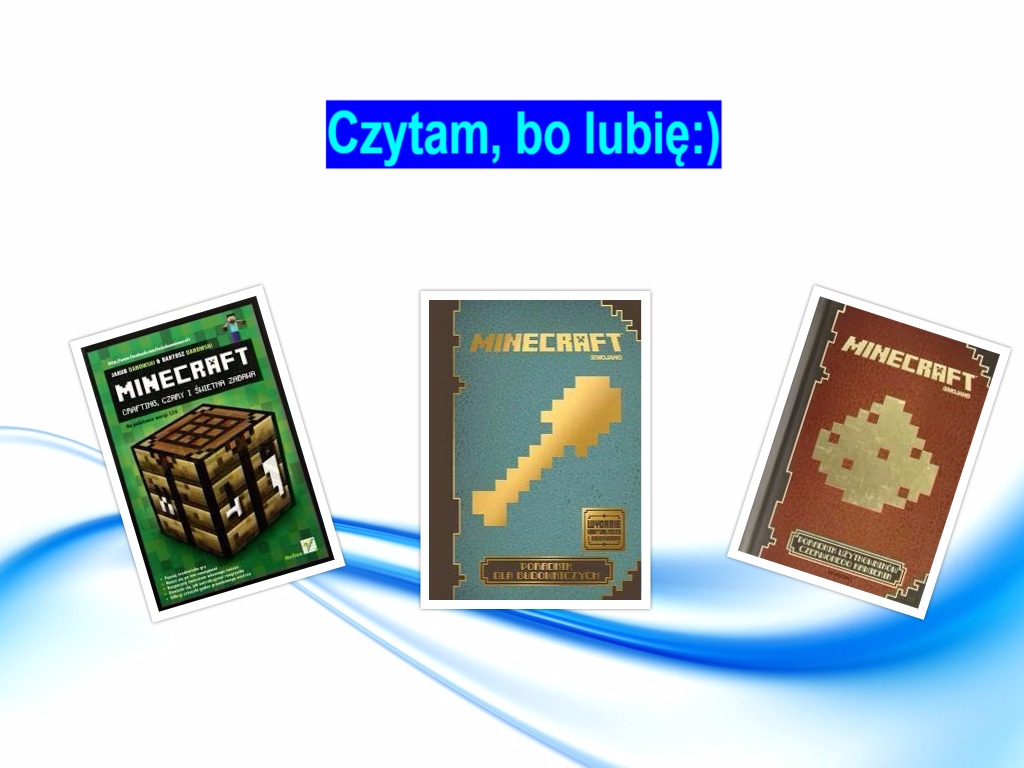 KONRAD 5C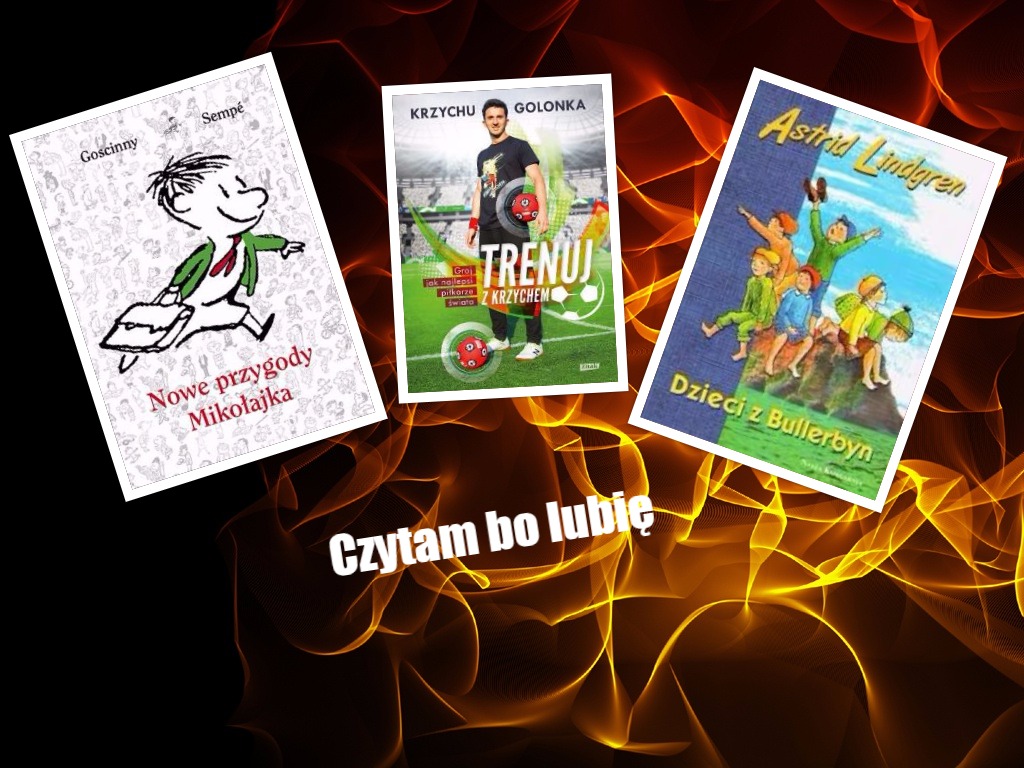 PATRYK 5C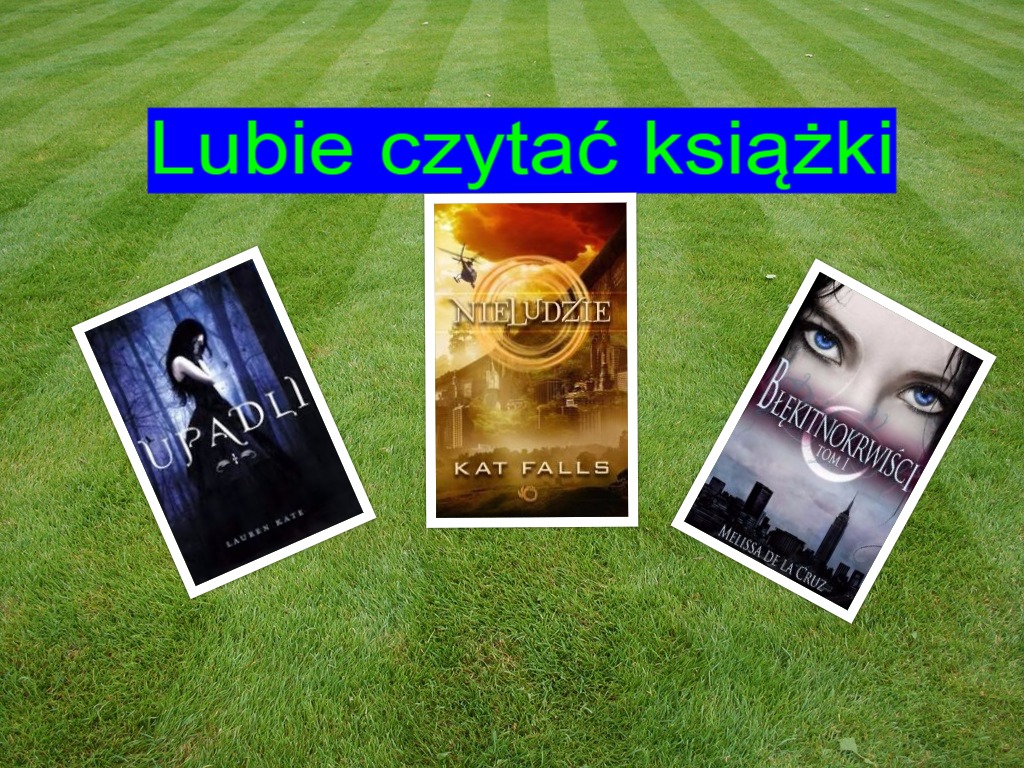 PATRYK 6A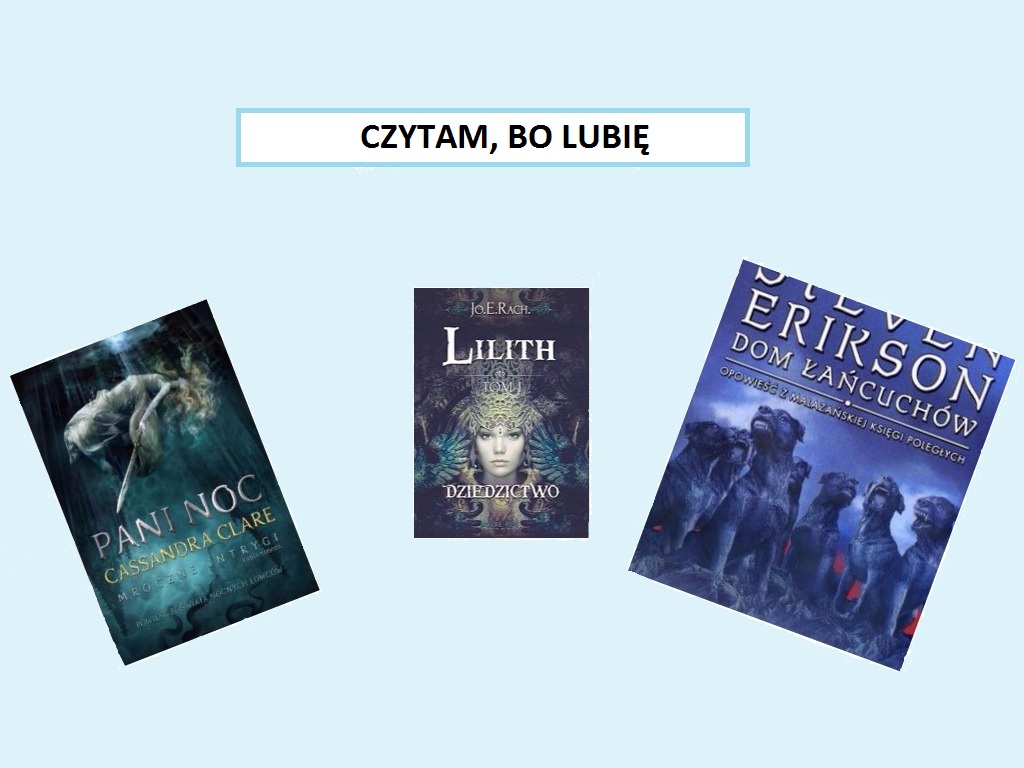 SEBASTIAN 6A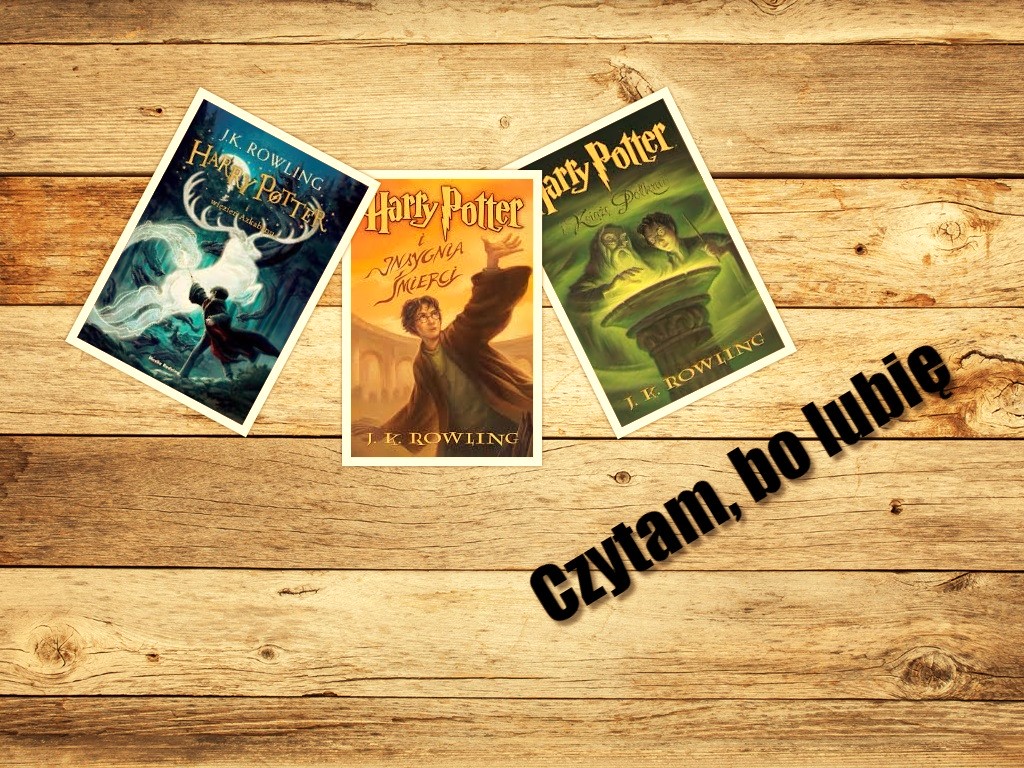 SZYMON 5C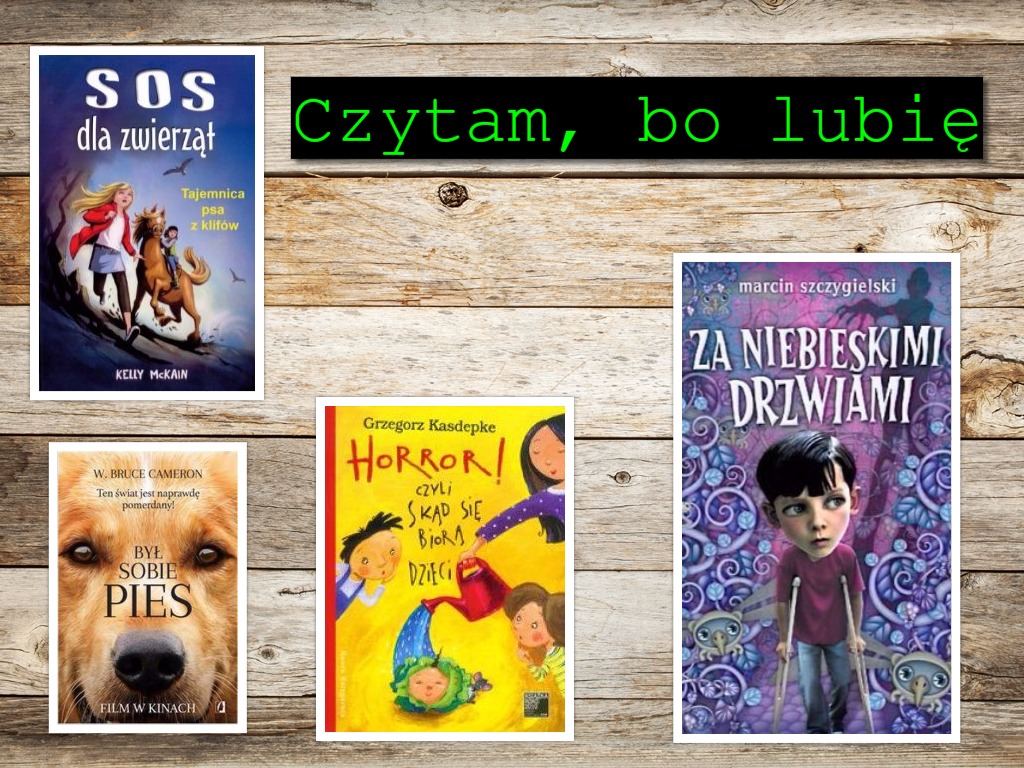 WERONIKA 6A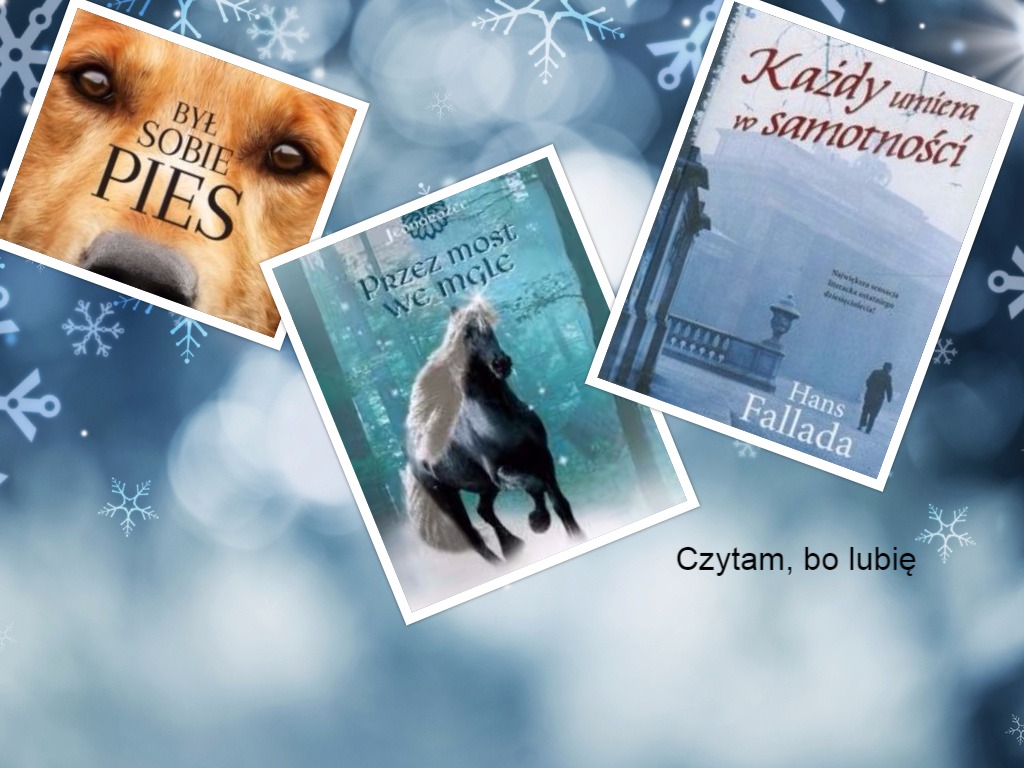 WERONIKA S 6A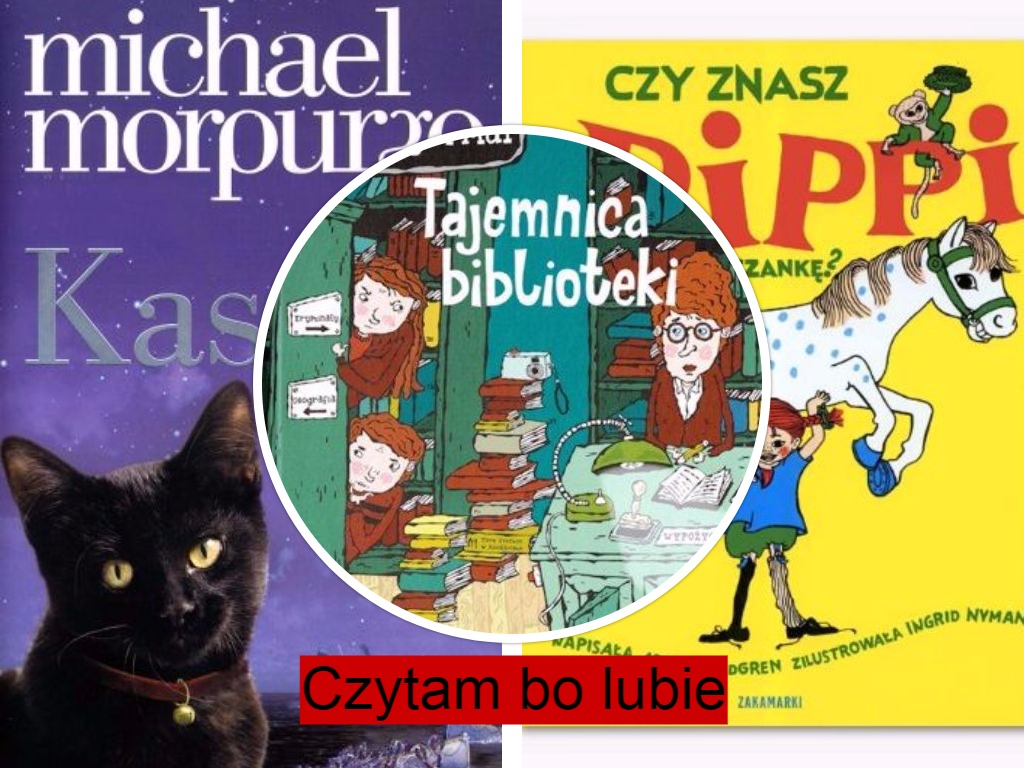 ZUZANNA 6C